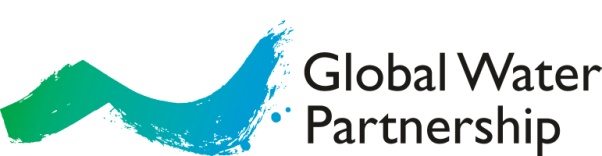 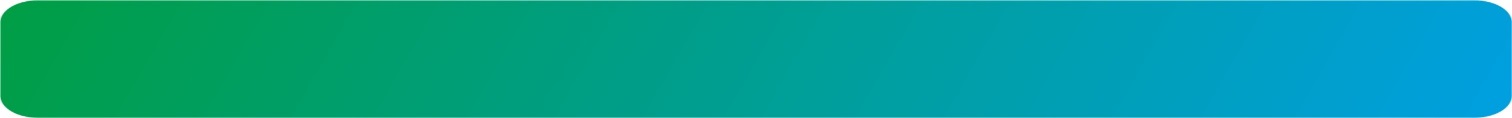 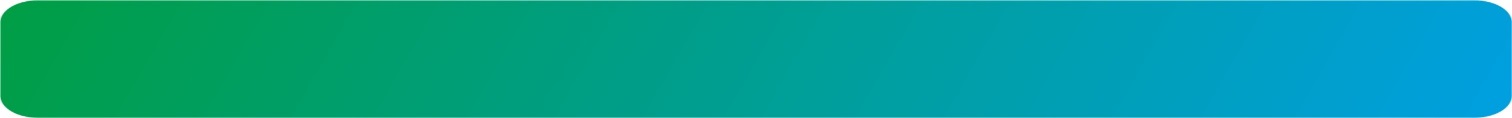 ContentsSection 1: Heading Level 1	1Sub Heading: Heading Level 2	1Sub Heading: Heading Level 2	1Sub Heading: Heading Level 2	1Sub Heading: Heading Level 2	1Sub Heading: Heading Level 2	2Section 1: Heading Level 1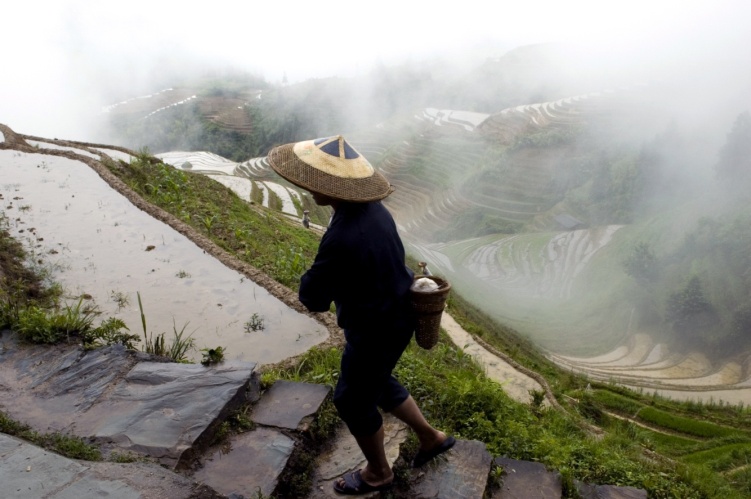 These instructions have been inserted as marker text to help you to use this report template.Sub Heading: Heading Level 2To create new headings use the Heading Level buttons under Styles on the Home Tab. Simply type your heading or subheading, highlight it, and select the appropriate style (GWP Heading 1, 2, or 3), under the Home tab on the toolbar at the top of the page).To update the Table of Contents, simply right click on it and choose “Update Field” and then “Update Entire Table”. This will then automatically add correct page numbers and any new headings (as long as they have been created using the heading styles described above).Sub Heading: Heading Level 2If at any point your body text appears in the wrong font (for example, when you have copied and pasted from another document), simply highlight the text with the wrong formatting and then choose the GWP Body Text style under the Home tab. This will convert the text to the default settings for this document. Sub Heading: Heading Level 2To insert a picture, go to the Insert tab and then choose Pictures.  If your picture is not placing properly (i.e. if it is moving around in the text) click on it once (to highlight it) then right click it to bring up a drop down menu. In that menu choose Text Wrapping >Tight. This will allow you to drag the picture to any part of the page. To curve the edges of a picture, select the picture and go to the formatting tab. Click ‘Crop’ and then ‘Crop to Shape’. Then select the desired picture shape (‘rounded rectangle’ for curved edges).GWP Bulleted TextGWP Bulleted TextGWP Bulleted TextSub Heading: Heading Level 2These instructions have been inserted as marker text to help you to use this report template.To create new headings use the Heading Level buttons under Styles on the Home Tab. Simply type your heading or subheading, highlight it, and select the appropriate heading style (GWP Heading 1, 2, or 3), under the Home tab on the toolbar at the top of the page).If at any point your body text appears in the wrong font (for example, when you have copied and pasted from another document), simply highlight the text with the wrong formatting and then choose the GWP Body Text style under the Home tab. This will convert the text to the default settings for this document.Sub Heading: Heading Level 2To insert a picture, go to the Insert tab and then choose Pictures. If your picture is not placing properly (i.e. if it is moving around in the text) click on it once (to highlight it) then right click it to bring up a drop down menu. In that menu choose Text Wrapping > Tight. This will allow you to drag the picture to any part of the page. To curve the edges of a picture, select the picture and go to the formatting tab. Click ‘Crop’ and then ‘Crop to Shape’. Then select the desired picture shape (‘rounded rectangle’ for curved edges).GWP Bulleted TextGWP Bulleted TextGWP Bulleted TextSub Heading: Heading Level 3These instructions have been inserted as marker text to help you to use this report template.To create new headings use the Heading Level buttons under Styles on the Home Tab. Simply type your heading or subheading, highlight it, and select the appropriate heading style (GWP Heading 1, 2, or 3), under the Home tab on the toolbar at the top of the page).If at any point your body text appears in the wrong font (for example, when you have copied and pasted from another document), simply highlight the text with the wrong formatting and then choose the GWP Body Text style under the Home tab. This will convert the text to the default settings for this document.To insert a picture, go to the Insert tab and then choose Pictures. If your picture is not placing properly (i.e. if it is moving around in the text) click on it once (to highlight it) then right click it to bring up a drop down menu. In that menu choose Text Wrapping > Tight. This will allow you to drag the picture to any part of the page. To curve the edges of a picture, select the picture and go to the formatting tab. Click ‘Crop’ and then ‘Crop to Shape’. Then select the desired picture shape (‘rounded rectangle’ for curved edges).